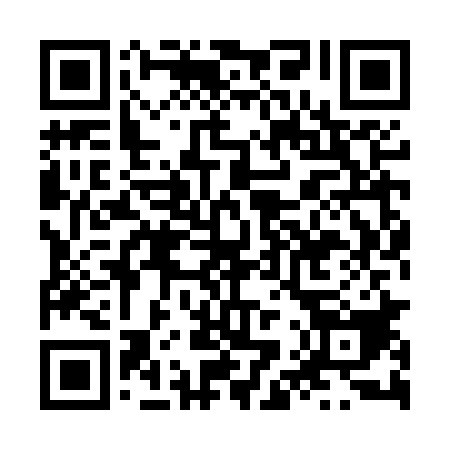 Prayer times for Kostomloty Pierwsze, PolandMon 1 Apr 2024 - Tue 30 Apr 2024High Latitude Method: Angle Based RulePrayer Calculation Method: Muslim World LeagueAsar Calculation Method: HanafiPrayer times provided by https://www.salahtimes.comDateDayFajrSunriseDhuhrAsrMaghribIsha1Mon4:166:1312:415:097:119:012Tue4:136:1112:415:107:139:033Wed4:106:0812:415:117:149:054Thu4:086:0612:405:127:169:075Fri4:056:0412:405:137:179:096Sat4:026:0212:405:157:199:117Sun3:595:5912:405:167:219:148Mon3:565:5712:395:177:229:169Tue3:535:5512:395:187:249:1810Wed3:505:5312:395:197:269:2011Thu3:485:5112:395:207:279:2312Fri3:455:4912:385:217:299:2513Sat3:425:4712:385:227:319:2714Sun3:395:4412:385:247:329:3015Mon3:365:4212:385:257:349:3216Tue3:335:4012:375:267:359:3517Wed3:305:3812:375:277:379:3718Thu3:275:3612:375:287:399:4019Fri3:245:3412:375:297:409:4220Sat3:205:3212:365:307:429:4521Sun3:175:3012:365:317:449:4722Mon3:145:2812:365:327:459:5023Tue3:115:2612:365:337:479:5324Wed3:085:2412:365:347:489:5525Thu3:055:2212:365:357:509:5826Fri3:015:2012:355:367:5210:0127Sat2:585:1812:355:377:5310:0328Sun2:555:1612:355:387:5510:0629Mon2:525:1412:355:397:5610:0930Tue2:485:1212:355:407:5810:12